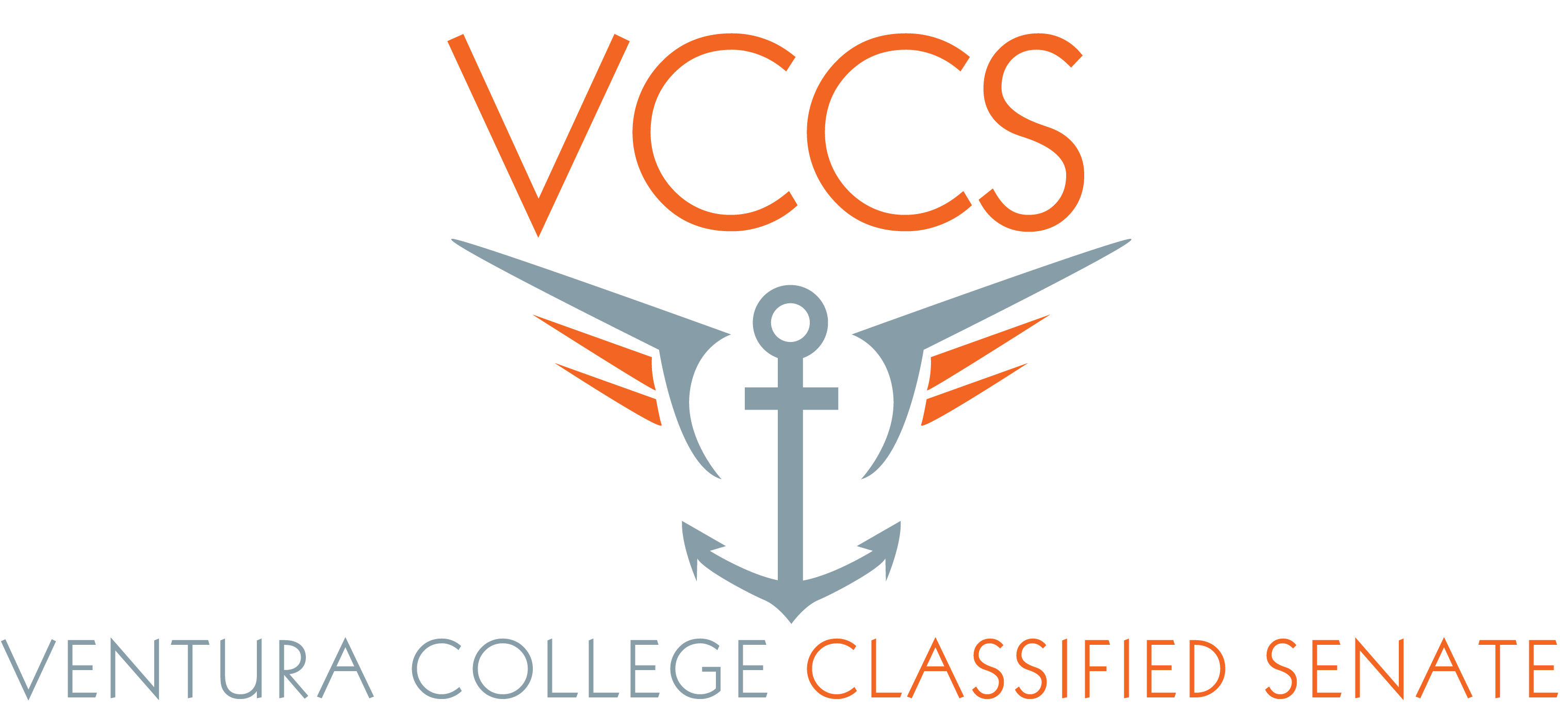 Agenda 9/11/1510a. to 11:30a. in CCCRCall to order - PederPublic commentsApprove minutes – EileenTreasures Report – RachelFaculty Senate President - AlexAccreditation – Be ready to help.State Classified Employee of the year nominationsFundraising for scholarships – Ideas Needed.Ventura College “Making Decisions Doc.” – Feedback needed!Review Vice Chancellor Docs. Classified Professional development ideas. Feedback neededClassified retreat evaluation results.            Announcements;              Flex activities              SEIU – Olivia